Business and Allied LawDecember 2021 ExaminationQuestion no 1. Suraj purchased a mobile phone from an authorized showroom of a specific brand, after taking the mobile at home, he found that there is a crack in the screen.  He went back to the showroom, but the showroom owner, was not ready to accept and blamed him that the phone was handled by Suraj carelessly and hence the screen got broken.  In your view, what Suraj should do and get this repaired? (10 MarksAns 1.IntroductionSuraj bought a phone from an approved dealership of a selected brand, but he discovered that the display screen turned cracked when he got it home. He lowered back to the dealership, but the owner became unwilling to take it and accused him of mishandling the cellphone, resulting in the display screen breaking. As in line with this scenario, many situations can arise that are helpful for Suraj or some points that can be disadvantageous for Suraj Its Half solved onlyBuy Complete from our online storehttps://nmimsassignment.com/online-buy-2/NMIMS Fully solved assignment available for session December 2021,your last date is 27th November 2021.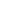 Lowest price guarantee with quality.Charges INR 399 only per assignment. For more information you can get via mail or Whats app also
Mail id is aapkieducation@gmail.comOur website www.aapkieducation.comAfter mail, we will reply you instant or maximum1 hour.Otherwise you can also contact on ourwhatsapp no 8791490301.Contact no is +91 87-55555-879, Question no 2. A partnership firm doesn’t have the legal existence as a separate legal entity. Explain the statement with a comparative analysis with LLP firms.                          (10 Marks)Ans 2.IntroductionIt's most effective a term given to the human beings that make up the group. people who have set up a business partnership are known as "partners," a "Partnership Firm" is known as a "Partnership company," and the call beneath which their business is conducted is called the "company name." The contributors of a partnership business do now not form a separate prison entity. As a result, in contrast to a corporation with a separate prison existence from its participants, a company cannot own property, rent servants, or be a debtor or creditor. It isn't Question No 3. Madhur’s father, was a social worker and very actively working for a well-maintained area in his vicinity.  He used to ensure that all the public amenities are used well and maintained properly. One of the road in his area got washed out during a very heavy rains and he filed a request to Municipal Corporate for repairs and maintenance around5 years before.   He was struggling to get his work done and even was not able to understand where the process is stuck.  After observing his father’s frustration, Madhur suggested below points to his father:a. Check if Municipal Corporation is coming under the RTI Act or not?  (5 Marks)b. File an RTI to get all the information’s and updates from Municipal Corporation.Are you also agree (or disagree) with Madhur on his suggestions to his father? Give your views on both the above points. (5 Marks)Ans 3.IntroductionMadhur's father was a social worker who labored tirelessly to ensure that his neighborhood changed into properly-saved. He made sure that all public centers were nicely used and adequately maintained. One of the roads in his area flooded away because of heavy rains, and he submitted a request for maintenance and upkeep with Municipal, corporate approximately five years in the past. He became having hassle completing his job and could not discern how the procedure became getting stopped. If so, Madhur has decided to report RTI to approximately 